Dofinansowanie w ramach działania 4.2 "Realizacja lokalnych strategii rozwoju kierowanych przez społeczność" w ramach Priorytetu 4. Zwiększenie zatrudnienia i spójności terytorialnej, objętego Programem Operacyjnym "Rybactwo i Morze"Żarki, dn. 11.12.2018r.SPECYFIKACJA ISTOTNYCH WARUNKÓW ZAMÓWIENIABudowa budynku zaplecza sanitarnego przy kąpielisku miejskim w Żarkach    Zatwierdzam:…………….…………………ZawartośćI. ZAMAWIAJĄCY	3.II. TRYB UDZIELENIA ZAMÓWIENIA	3III. OPIS PRZEDMIOTU ZAMÓWIENIA	3IV. TERMIN WYKONANIA ZAMÓWIENIA -……...	5V. WARUNKI UDZIAŁU W POSTĘPOWANIU ORAZ PODSTAWY WYKLUCZENIA	5VI. WYKAZ OŚWIADCZEŃ LUB DOKUMENTÓW, JAKIE MAJĄ DOSTARCZYĆ WYKONAWCY W CELU POTWIERDZENIA SPEŁNIANIA WARUNKOW UDZIAŁU W POSTĘPOWANIU ORAZ BRAKU PODSTAW WYKLUCZENIA	7VII. WYKONAWCY WSPÓLNIE UBIEGAJĄCY SIĘ O ZAMÓWIENIE	9IX.  INFORMACJA O SPOSOBIE POROZUMIEWANIA SIĘ ZAMAWIAJĄCEGO  Z WYKONAWCAMI ORAZ PRZEKAZYWANIE OŚWIADCZEŃ I DOKUMENTÓW,  A TAKŻE WSKAZANIE OSÓB UPRAWNIONYCH DO POROZUMIEWANIA SIĘ Z WYKONAWCAMI	10X. WYMAGANIA DOTYCZĄCE WADIUM	10XI. TERMIN ZWIĄZANIA Z OFERTĄ	10XII. OPIS SPOSOBU PRZYGOTOWANIA OFERTY	11XIII. MIEJSCE ORAZ TERMIN SKŁADANIA I OTWARCIA OFERT	11XIV. OPIS SPOSOBU OBLICZENIA CENY I WARUNKI PŁATNOŚCI	12XV. KRYTERIA OCENY OFERT I ICH ZNACZENIE ORAZ SPOSÓB OCENY OFERT	12XVI.INFORMACJA O FORMALNOŚCIACH, JAKIE POWINNY ZOSTAĆ DOPEŁNIONE PO WYBORZE OFERTY W CELU ZAWARCIA UMOWY W SPRAWIE ZAMOWIENIA PUBLICZNEGO	13XVII. WYMAGANIA DOTYCZĄCE ZABEZPIECZENIA NALEŻYTEGO WYKONANIA UMOWY	14XVIII. WZÓR UMOWY	14XIX. ŚRODKI OCHRONY PRAWNEJ	14XX. INFORMACJA NA TEMAT CZĘŚCI ZAMÓWIENIA I MOŻLIWOŚCI SKŁADANIA OFERT CZĘŚCIOWYCH	14XXI.  INFORMACJA NA TEMAT MOŻLIWOŚCI SKŁADANIA OFERT WARIANTOWYCH	14XXII.  INFORMACJA NA TEMAT PRZEWIDYWANYCH ZAMÓWIEŃ POLEGAJĄCYCH NA POWTÓRZENIU PODOBNYCH ROBÓT BUDOWALNYCH	15XXIII.  MAKSYMALNA LICZBA WYKONAWCÓW, Z KTÓRYMI ZAMAWIAJĄCY ZAWRZE UMOWĘ RAMOWĄ	15XXIV.  INFORMACJE NA TEMAT AUKCJI ELEKTRONICZNEJ	15XXV. INFORMACJA W SPRAWIE ZWROTU KOSZTÓW W POSTĘPOWANIU	15XXVI. ZAŁĄCZNIKI	15I. ZAMAWIAJĄCYGmina Żarkiul. Kościuszki 15/1742-310 ŻarkiGodziny urzędowania: poniedziałek, środa, czwartek 07:30-15:30wtorek 07:30-16:00piątek 07:30-15:00telefon: 34 314 80 36fax: 34 316 10 78mail:poczta@umigzarki.plII. TRYB UDZIELENIA ZAMÓWIENIAPostępowanie o udzielenie niniejszego zamówienia prowadzone jest w trybie przetargu nieograniczonego na podstawie ustawy z dnia 29 stycznia 2004r. Prawo zamówień publicznych (Dz.U.2018.1986 t.j. z dnia 2018.10.16) zwanej dalej ustawą Pzp.III. OPIS PRZEDMIOTU ZAMÓWIENIAPrzedmiotem inwestycji jest budowa budynku zaplecza sanitarnego wraz z przyłączami wodnokanalizacyjnymi elektrycznym oraz gazowym – zgodnie z dołączonymi przedmiarami. Budynek zaprojektowano jako jednokondygnacyjny o zwartej bryle na planie prostokąta, kryty dachem dwuspadowym symetrycznym o nachyleniu połaci dachowych 25 stopni. Budynek usytuowano w odległości 32,6m od frontu działki za linią zabudowy i 19,2m od najbliższej granicy działki. Do budynku zaprojektowano przyłącza: woda, energia elektryczna, gaz, kanalizacja sanitarna. Tam, gdzie w specyfikacji technicznej wykonania i odbioru robót został wskazany znak towarowy (marka), producent, dostawca, patent, pochodzenie, źródło lub szczególny proces, który charakteryzuje produkty lub usługi dostarczone przez konkretnego Wykonawcę lub nastąpiło wskazanie norm, europejskich ocen technicznych, wspólnych specyfikacji technicznych lub innych odniesień, o których mowa w art. 30 ust. pkt 2 lub ust. 3 ustawy, Zamawiający zgodnie z art. 29 ust. 3 ustawy dopuszcza złożenie oferty równoważnej lub zgodnie z art. 30 ust. 4 ustawy zaoferowanie rozwiązań „równoważnych” w stosunku do wskazanych w dokumentacji pod warunkiem, że zapewnią uzyskanie parametrów technicznych nie gorszych od założonych w dokumentacji oraz będą zgodne pod względem:gabarytów i konstrukcji (wielkość, rodzaj, właściwości fizyczne, liczba elementów składowych),charakteru użytkowego (tożsamość funkcji),charakterystyki materiałowej (rodzaj i jakość materiałów),parametrów technicznych (wytrzymałość, trwałość, dane techniczne, charakterystyki liniowe, konstrukcja),parametrów bezpieczeństwa użytkowania.W trakcie realizacji umowy, na każde żądanie Zamawiającego Wykonawca zobowiązany jest do okazania w stosunku do wskazanych materiałów znaków bezpieczeństwa, deklaracji zgodności lub aprobaty technicznej lub certyfikatu zgodności z Polską Normą przenoszącą normy europejskie lub normą państw członkowskich Europejskiego Obszaru Gospodarczego przenoszącą tę normę lub innymi normami lub dokumentami, zgodnie z przepisami Prawa zamówień publicznych.Ilekroć w specyfikacji technicznej wykonania i odbioru robót, dokumentacji technicznej mowa jest o polskich normach, należy przez to rozumieć polskie normy przenoszące normy europejskie lub normy innych państw członkowskich Europejskiego Obszaru Gospodarczego lub inne normy lub dokumenty, o których mowa w art. 30 ust. 1 pkt 2 ustawy.Materiały i urządzenia użyte do wykonania umowy powinny odpowiadać , co do jakości wymogom wyrobów dopuszczonych do obrotu i stosowania w budownictwie określonych w ustawie z dnia 7 lipca 1994 r. Prawo budowlane (t.j. Dz. U. z 2016 r. poz. 290 z późn. zm.), ustawie z dnia 16 kwietnia 2004 r. o wyrobach budowlanych (t.j. Dz. U. z 2016 r. poz.1570) oraz wymogom specyfikacji technicznych, wykonania i odbioru robót i SIWZ.Zgodnie z art. 29 ust 3a ustawy Zamawiający wymaga aby wszelkie czynności wchodzące w tzw. koszty bezpośrednie (wynikające z przedmiarów robót) były wykonywane przez osoby zatrudnione na podstawie umowy o pracę. Wymóg ten dotyczy zatem osób, które wykonują czynności bezpośrednio związane z wykonaniem robót, czyli tzw. pracownicy fizyczni. Wymóg nie dotyczy osób kierujących budową/robotami, dostawców materiałów budowlanych.Dokumentacja projektowa na podstawie, której realizowane będzie zamówienie wykonana została zgodnie ze standardami i obowiązującymi przepisami prawa w zakresie dostępności dla wszystkich użytkowników, a w szczególności z przeznaczeniem dla osób niepełnosprawnych.Kod CPV :45200000-9 roboty budowlane w zakresie wznoszenia kompletnych obiektów budowlanych lub ich części oraz roboty w zakresie inżynierii lądowej i wodnej45310000-3 roboty instalacyjne elektryczne45332200-5 instalacja wodociądowa45332300-6 kanalizacja sanitarna45331100-7 instalacja c.o.45320000-6 roboty izolacyjne - instalacja c.o.45331210-1 wentylacja45333000-0 instalacja gazuIV. TERMIN WYKONANIA ZAMÓWIENIA -31.07.2019rV. WARUNKI UDZIAŁU W POSTĘPOWANIU ORAZ PODSTAWY WYKLUCZENIA1. O udzielenie zamówienia mogą ubiegać się Wykonawcy, którzy nie podlegają wykluczeniu. z postępowania Zamawiający wykluczy Wykonawcę w przypadkach, o których mowa w art. 24 ust. 1 pkt 12-23 ustawy Pzp;z postępowania Zamawiający wykluczy także Wykonawcę w przypadkach wybranych przez Zamawiającego na podst. art. 24 ust.5;w stosunku do którego otwarto likwidację, w zatwierdzonym przez sąd układzie w postępowaniu restrukturyzacyjnym jest przewidziane zaspokojenie wierzycieli przez likwidację jego majątku lub sąd zarządził likwidację jego majątku w trybie art. 332 ust. 1 ustawy z dnia 15 maja 2015 r. - Prawo restrukturyzacyjne (Dz. U. poz. 978, z późn. zm.) lub którego upadłość ogłoszono, z wyjątkiem wykonawcy, który po ogłoszeniu upadłości zawarł układ zatwierdzony prawomocnym postanowieniem sądu, jeżeli układ nie przewiduje zaspokojenia wierzycieli przez likwidację majątku upadłego, chyba że sąd zarządził likwidację jego majątku w trybie art. 366 ust. 1 ustawy z dnia 28 lutego 2003 r. - Prawo upadłościowe (Dz. U. z 2015 r. poz. 233, z późn. zm.);który naruszył obowiązki dotyczące płatności podatków, opłat lub składek na ubezpieczenia społeczne lub zdrowotne, co zamawiający jest w stanie wykazać za pomocą stosownych środków dowodowych, z wyjątkiem przypadku, o którym mowa w ust. 1 pkt 15, chyba że wykonawca dokonał płatności należnych podatków, opłat lub składek na ubezpieczenia społeczne lub zdrowotne wraz z odsetkami lub grzywnami lub zawarł wiążące porozumienie w sprawie spłaty tych należności.   Zgodnie z art. 24 ust. 12 ustawy Pzp Zamawiający może wykluczyć Wykonawcę na Każdym etapie postępowania o udzielenie zamówienia.2. O udzielenie zamówienia mogą ubiegać się wykonawcy, którzy spełniają warunki udziału w postępowaniu, o których mowa w art. 22 ust. 1b ustawy Pzp:kompetencji lub uprawnień do prowadzenia określonej działalności zawodowej,
o ile wynika to z odrębnych przepisów.Zamawiający nie określa warunku w tym zakresie.sytuacji ekonomicznej lub finansowej:Zamawiający nie określa warunku w tym zakresiezdolności technicznej lub zawodoweja) o udzielenie zamówienia mogą ubiegać się Wykonawcy, którzy dysponują w celu wykonania zamówienia: 1.	min. 1 osobą, która będzie pełnić funkcję kierownika budowy/robót posiadającego uprawnienia budowlane do kierowania robotami budowlanymi w specjalności konstrukcyjno - budowlanejb) o udzielenie zamówienia mogą ubiegać się Wykonawcy, którzy wykonali minimum jedno zadanie polegające na budowie budynku o wartości min. 200 000,00 zł brutto.Za ważne uznaje się uprawnienia wydane również przez inne niż Rzeczpospolita Polska państwa Unii Europejskiej, Konfederację Szwajcarską, państwa członkowskie Europejskiego Porozumienia o Wolnym Handlu (EFTA) – strony umowy o Europejskim Obszarze Gospodarczym, na podstawie ustawy z dnia 18 marca 2008 r. o zasadach uznawania kwalifikacji zawodowych nabytych w państwach członkowskich Unii Europejskiej (Dz. U. nr 63 poz. 394) oraz art. 20a ust 1 ustawy z dnia 15 grudnia 2000 r. o samorządzie architektów, inżynierów budownictwa i urbanistów (Dz. U. z 2001 r. Nr 5 poz. 42 ze zm.).3. Korzystanie przez wykonawcę ze zdolności technicznych lub sytuacji ekonomicznej innych podmiotów – zgodnie z art. 22a ustawy Pzp Wykonawca może w celu potwierdzenia spełniania warunków udziału w postępowaniu, w stosownych sytuacjach oraz w odniesieniu do konkretnego zamówienia, lub jego części, polegać na zdolnościach technicznych lub zawodowych lub sytuacji finansowej lub ekonomicznej innych podmiotów, niezależnie od charakteru prawnego łączących go z nim stosunków prawnych.Wykonawca, który polega na zdolnościach lub sytuacji innych podmiotów, musi udowodnić zamawiającemu, że realizując zamówienie, będzie dysponował niezbędnymi zasobami tych podmiotów, w szczególności przedstawiając zobowiązanie tych podmiotów do oddania mu do dyspozycji niezbędnych zasobów na potrzeby realizacji zamówienia.Zamawiający ocenia, czy udostępniane wykonawcy przez inne podmioty zdolności techniczne lub zawodowe lub ich sytuacja finansowa lub ekonomiczna, pozwalają na wykazanie przez wykonawcę spełniania warunków udziału w postępowaniu oraz bada, czy nie zachodzą wobec tego podmiotu podstawy wykluczenia, o których mowa w art. 24 ust. 1 pkt 13-22 i ust. 5.W odniesieniu do warunków dotyczących wykształcenia, kwalifikacji zawodowych lub doświadczenia, wykonawcy mogą polegać na zdolnościach innych podmiotów, jeśli podmioty te zrealizują roboty budowlane lub usługi, do realizacji których te zdolności są wymagane.Wykonawca, który polega na sytuacji finansowej lub ekonomicznej innych podmiotów, odpowiada solidarnie z podmiotem, który zobowiązał się do udostępnienia zasobów, za szkodę poniesioną przez zamawiającego powstałą wskutek nieudostępnienia tych zasobów, chyba że za nieudostępnienie zasobów nie ponosi winy.Jeżeli zdolności techniczne lub zawodowe lub sytuacja ekonomiczna lub finansowa, podmiotu, o którym mowa pkt. a), nie potwierdzają spełnienia przez wykonawcę warunków udziału w postępowaniu lub zachodzą wobec tych podmiotów podstawy wykluczenia, zamawiający żąda, aby wykonawca w terminie określonym przez zamawiającego:1) zastąpił ten podmiot innym podmiotem lub podmiotami lub2) zobowiązał się do osobistego wykonania odpowiedniej części zamówienia, jeżeli wykaże zdolności techniczne lub zawodowe lub sytuację finansową lub ekonomiczną, o których mowa w pkt. a).VI. WYKAZ OŚWIADCZEŃ LUB DOKUMENTÓW, JAKIE MAJĄ DOSTARCZYĆ WYKONAWCY W CELU POTWIERDZENIA SPEŁNIANIA WARUNKOW UDZIAŁU W POSTĘPOWANIU ORAZ BRAKU PODSTAW WYKLUCZENIA1. W celu wstępnego potwierdzenia spełniania warunków udziału w postępowaniu  Wykonawcy zobowiązani są przedłożyć następujące dokumenty:oświadczenie, że Wykonawca spełnia warunki udziału w postępowaniu  – sporządzone według wzoru stanowiącego załącznik nr 2 do niniejszej SIWZ.2. W celu wstępnego potwierdzenia braku podstaw do wykluczenia  Wykonawcy zobowiązani są przedłożyć następujące dokumenty:oświadczenie, że Wykonawca nie podlega wykluczeniu – sporządzone według wzoru stanowiącego załącznik nr 3 do niniejszej SIWZ;w terminie 3 dni od dnia zamieszczenia na stronie internetowej informacji, o której mowa w art. 86 ust. 5, Wykonawca przekazuje zamawiającemu oświadczenie o przynależności lub braku przynależności do tej samej grupy kapitałowej, o której mowa w art. 24 ust. 1 pkt 23. Wraz ze złożeniem oświadczenia, wykonawca może przedstawić dowody, że powiązania z innym wykonawcą nie prowadzą do zakłócenia konkurencji w postępowaniu o udzielenie zamówienia. Oświadczenie sporządzone według wzoru stanowiącego załącznik nr 4 do niniejszej SIWZ.3. Do oferty należy dołączyć:formularz ofertowy sporządzony według wzoru stanowiącego załącznik nr 1 do niniejszej SIWZ;W przypadku wykonawców wspólnie ubiegających się o zamówienie do oferty musi być załączony dokument ustanawiający pełnomocnika do reprezentowania go w postępowaniu o udzielenie zamówienia albo reprezentowania w postępowaniu i zawarcia umowy w sprawie zamówienia publicznego przedłożone w formie oryginału lub kopii poświadczonej przez notariusza;zobowiązanie podmiotów do oddania do dyspozycji Wykonawcy niezbędnych zasobów na potrzeby realizacji zamówienia.4.  Zgodnie z art. 26 ust. 2 ustawy Pzp Zamawiający wezwie Wykonawcę, którego oferta została najwyżej oceniona do złożenia w wyznaczonym, nie krótszym niż 5 dni, terminie aktualnych na dzień złożenia oświadczeń i dokumentów potwierdzających spełnianie warunków udziału w postępowaniu:wykazu robót budowlanych wykonanych nie wcześniej niż w okresie ostatnich 5 lat przed upływem terminu składania ofert, a jeżeli okres prowadzenia działalności jest krótszy - w tym okresie, wraz z podaniem ich rodzaju, wartości, daty, miejsca wykonania i podmiotów, na rzecz których roboty te zostały wykonane, z załączeniem dowodów określających czy te roboty budowlane zostały wykonane należycie, w szczególności informacji o tym czy roboty zostały wykonane zgodnie z przepisami prawa budowlanego i prawidłowo ukończone, przy czym dowodami, o których mowa, są referencje bądź inne dokumenty wystawione przez podmiot, na rzecz którego roboty budowlane były wykonywane, a jeżeli z uzasadnionej przyczyny o obiektywnym charakterze wykonawca nie jest w stanie uzyskać tych dokumentów - inne dokumenty. Wykaz sporządzony według wzoru stanowiącego załącznik nr 5 do niniejszej SIWZ;wykazu osób, skierowanych przez wykonawcę do realizacji zamówienia publicznego, w szczególności odpowiedzialnych za świadczenie usług, kontrolę jakości lub kierowanie robotami budowlanymi, wraz z informacjami na temat ich kwalifikacji zawodowych, uprawnień, doświadczenia i wykształcenia niezbędnych do wykonania zamówienia publicznego, a także zakresu wykonywanych przez nie czynności oraz informacją o podstawie do dysponowania tymi osobami.Wykaz sporządzony według wzoru stanowiącego załącznik nr 6 do niniejszej SIWZ.5.  Zgodnie z art. 26 ust. 2 ustawy Pzp Zamawiający wezwie Wykonawcę, którego oferta została najwyżej oceniona do złożenia w wyznaczonym, nie krótszym niż 5 dni, terminie aktualnych na dzień złożenia oświadczeń i dokumentów potwierdzających brak podstaw wykluczenia:zaświadczenia właściwego naczelnika urzędu skarbowego potwierdzającego, że wykonawca nie zalega z opłacaniem podatków, wystawionego nie wcześniej niż 3 miesiące przed upływem terminu składania ofert, lub innego dokumentu potwierdzającego, że wykonawca zawarł porozumienie z właściwym organem podatkowym w sprawie spłat tych należności wraz z ewentualnymi odsetkami lub grzywnami, w szczególności uzyskał przewidziane prawem zwolnienie, odroczenie lub rozłożenie na raty zaległych płatności lub wstrzymanie w całości wykonania decyzji właściwego organu;zaświadczenia właściwej terenowej jednostki organizacyjnej Zakładu Ubezpieczeń Społecznych lub Kasy Rolniczego Ubezpieczenia Społecznego albo innego dokumentu potwierdzającego, że wykonawca nie zalega z opłacaniem składek na ubezpieczenia społeczne lub zdrowotne, wystawionego nie wcześniej niż 3 miesiące przed upływem terminu składania ofert, lub innego dokumentu potwierdzającego, że wykonawca zawarł porozumienie z właściwym organem w sprawie spłat tych należności wraz z ewentualnymi odsetkami lub grzywnami, w szczególności uzyskał przewidziane prawem zwolnienie, odroczenie lub rozłożenie na raty zaległych płatności lub wstrzymanie w całości wykonania decyzji właściwego organu;odpisu z właściwego rejestru lub z centralnej ewidencji i informacji o działalności gospodarczej, jeżeli odrębne przepisy wymagają wpisu do rejestru lub ewidencji, w celu potwierdzenia braku podstaw wykluczenia na podstawie art. 24 ust. 5 pkt 1 ustawy6. Jeżeli wykonawca ma siedzibę lub miejsce zamieszkania poza terytorium Rzeczypospolitej Polskiej, zamiast dokumentów, o których mowa w pkt 5 pkt a)-c) - składa dokument lub dokumenty wystawione w kraju, w którym wykonawca ma siedzibę lub miejsce zamieszkania, potwierdzające odpowiednio, że:a)  nie zalega z opłacaniem podatków, opłat, składek na ubezpieczenie społeczne lub zdrowotne albo że zawarł porozumienie z właściwym organem w sprawie spłat tych należności wraz z ewentualnymi odsetkami lub grzywnami, w szczególności uzyskał przewidziane prawem zwolnienie, odroczenie lub rozłożenie na raty zaległych płatności lub wstrzymanie w całości wykonania decyzji właściwego organu,b)  nie otwarto jego likwidacji ani nie ogłoszono upadłości.7. Dokumenty, o których mowa w pkt 6 b, powinny być wystawione nie wcześniej niż 6 miesięcy przed upływem terminu składania ofert albo wniosków o dopuszczenie do udziału w postępowaniu. Dokument, o którym mowa w pkt 6 a, powinien być wystawiony nie wcześniej niż 3 miesiące przed upływem tego terminu.8. Jeżeli w kraju, w którym wykonawca ma siedzibę lub miejsce zamieszkania lub miejsce zamieszkania ma osoba, której dokument dotyczy, nie wydaje się dokumentów, o których mowa w pkt 6, zastępuje się je dokumentem zawierającym odpowiednio oświadczenie wykonawcy, ze wskazaniem osoby albo osób uprawnionych do jego reprezentacji, lub oświadczenie osoby, której dokument miał dotyczyć, złożone przed notariuszem lub przed organem sądowym, administracyjnym albo organem samorządu zawodowego lub gospodarczego właściwym ze względu na siedzibę lub miejsce zamieszkania wykonawcy lub miejsce zamieszkania tej osoby. Przepis pkt 7 stosuje się.9. W przypadku wątpliwości co do treści dokumentu złożonego przez wykonawcę, zamawiający może zwrócić się do właściwych organów odpowiednio kraju, w którym wykonawca ma siedzibę lub miejsce zamieszkania lub miejsce zamieszkania ma osoba, której dokument dotyczy, o udzielenie niezbędnych informacji dotyczących tego dokumentu.10. Zgodnie z art. 24aa ustawy Pzp Zamawiający najpierw dokona oceny ofert, a następnie zbada, czy Wykonawca, którego oferta została oceniona jako najkorzystniejsza, nie podlega wykluczeniu oraz spełnia warunki udziału w postępowaniu.VII. WYKONAWCY WSPÓLNIE UBIEGAJĄCY SIĘ O ZAMÓWIENIE1. Wykonawcy mogą wspólnie ubiegać się o udzielenie zamówienia.2. W przypadku, o którym mowa w pkt. 1, wykonawcy ustanawiają pełnomocnika do reprezentowania ich w postępowaniu o udzielenie zamówienia albo reprezentowania w postępowaniu i zawarcia umowy w sprawie zamówienia publicznego.3. Przepisy dotyczące wykonawcy stosuje się odpowiednio do wykonawców, o których mowa w pkt. 1.4. Jeżeli oferta wykonawców, o których mowa w pkt. 1, została wybrana, Zamawiający żąda przed zawarciem umowy w sprawie zamówienia publicznego umowy regulującej współpracę tych wykonawców.5. Wykonawcy wspólnie ubiegający się o udzielenie niniejszego zamówienia powinni spełniać warunki udziału w postępowaniu określone w rozdziale 5 niniejszej SIWZ oraz złożyć dokumenty i oświadczenia potwierdzające spełnianie tych warunków zgodnie z zapisami zawartymi w rozdziale 6 SIWZ.6. W przypadku, Wykonawców wspólnie ubiegających się o udzielenie zamówienia dokumenty, o których mowa: a) w dziale VI pkt 2 a) i b) SIWZ oraz w pkt. od 5 a) do 5 c) SIWZ należy przedłożyć odrębnie dla każdego z Wykonawców wspólnie ubiegających się o udzielenie zamówienia; b) w dziale VI pkt. od 4 a) do 4 c) SIWZ  Wykonawcy składają tak, aby wykazać, że wspólnie spełniają warunki udziału w postępowaniu;c) w dziale VI pkt 3  SIWZ Wykonawcy składają łącznie;d) w dziale VI pkt. 1 a)  SIWZ wszyscy Wykonawcy składają odrębnie.IX.  INFORMACJA O SPOSOBIE POROZUMIEWANIA SIĘ ZAMAWIAJĄCEGO 
Z WYKONAWCAMI ORAZ PRZEKAZYWANIE OŚWIADCZEŃ I DOKUMENTÓW, 
A TAKŻE WSKAZANIE OSÓB UPRAWNIONYCH DO POROZUMIEWANIA SIĘ Z WYKONAWCAMIOświadczenia, wnioski, zawiadomienia oraz informacje Zamawiający i Wykonawcy przekazują pisemnie lub faksem.Jeżeli Zamawiający lub Wykonawca przekazują oświadczenia, wnioski, zawiadomienia oraz informacje faksem, każda ze stron na żądanie drugiej niezwłocznie potwierdza fakt ich otrzymania. Faks z potwierdzeniem jego otrzymania będzie równoznaczny
z zachowaniem formy pisemnej.SIWZ wraz ze wszelkimi zawiadomieniami i pytaniami o wyjaśnienie treści SIWZ Zamawiający udostępnia na stronie internetowej www.zarki.bip.jur.plWyjaśnienia dotyczące Specyfikacji Istotnych Warunków Zamówienia udzielane będą 
z zachowaniem zasad określonych w ustawie Prawo Zamówień Publicznych (art. 38). Zamawiający jest obowiązany udzielić wyjaśnień niezwłocznie, jednak nie później niż na 2 dni przed upływem terminu składania ofert - pod warunkiem że wniosek o wyjaśnienie treści specyfikacji istotnych warunków zamówienia wpłynął do zamawiającego nie później niż do końca dnia, w którym upływa połowa wyznaczonego terminu składania ofertTreść zapytań wraz z wyjaśnieniami Zamawiający przekazuje Wykonawcom, którym przekazał siwz, bez ujawnienia źródła zapytania, oraz zamieszcza na stronie internetowej.Zamawiający nie przewiduje zwołania wszystkich Wykonawców w celu wyjaśnienia wątpliwości.Zamawiający ma prawo przed terminem składania ofert do zmiany siwz zgodnie z art.38 ust.4-6 ustawy-Pzp.Osoby uprawnione do porozumiewania się z wykonawcami: Aneta Nowakowska, tel. 034 314 – 80 -36, fax 034 316 – 10 - 78.mail: poczta@umigzarki.plX. WYMAGANIA DOTYCZĄCE WADIUM – nie dotyczyXI. TERMIN ZWIĄZANIA Z OFERTĄWykonawca pozostaje związany ofertą przez okres 30 dni.Bieg terminu związania ofertą rozpoczyna się wraz z upływem terminu składania ofert.Zamawiający co najmniej na 3 dni przed upływem terminu związania ofertą może tylko raz zwrócić się do Wykonawców o wyrażenie zgody na przedłużenie tego terminu o oznaczony okres, nie dłuższy jednak niż 60 dni. Wykonawca samodzielnie może przedłużyć termin związania ofertą.XII. OPIS SPOSOBU PRZYGOTOWANIA OFERTYWykonawca może złożyć tylko jedną ofertę na każdą część zamówienia.Oferta wraz ze stanowiącymi jej integralną część załącznikami musi być sporządzona przez Wykonawcę ściśle według postanowień niniejszej Specyfikacji.Ofertę składa się pod rygorem nieważności w formie pisemnej.Oferta musi być napisana w języku polskim, na komputerze, maszynie do pisania lub ręcznie długopisem bądź niezmywalnym atramentem.Zaleca się, aby wszystkie zapisane strony oferty wraz z załącznikami były kolejno ponumerowane i złączone w sposób trwały oraz na każdej stronie podpisane przez osobę (osoby) uprawnione do składania oświadczeń woli w imieniu Wykonawcy, przy czym co najmniej na pierwszej i ostatniej stronie oferty podpis (podpisy) muszą być opatrzone pieczęcią imienną Wykonawcy. Pozostałe strony winny być parafowane. Wszelkie poprawki lub zmiany w tekście oferty muszą być parafowane przez osobę (osoby) podpisujące ofertę i opatrzone datami ich dokonania. Wykonawca zamieszcza ofertę w kopercie oznaczonej nazwą i adresem Zamawiającego oraz opisaną w następujący sposób: Budowa budynku zaplecza sanitarnego przy kąpielisku miejskim w Żarkach. Nie otwierać przed 27.12.2018r. do godz. 10.15.Kopertę należy ponadto opisać danymi Wykonawcy.Wykonawca może wprowadzić zmiany lub wycofać złożoną przez siebie ofertę wyłącznie przed terminem składania ofert i pod warunkiem, że przed upływem tego terminu Zamawiający otrzyma pisemne powiadomienie o wprowadzeniu zmian lub wycofaniu oferty. Powiadomienie to musi być opisane w sposób wskazany w pkt 8 oraz dodatkowo oznaczone słowami „ZMIANA” lub „WYCOFANIE”. Zamawiający odrzuci ofertę, jeżeli wystąpią okoliczności wskazane w art. 89 ust. 1 ustawy Prawo Zamówień Publicznych (Dz.U.2018.1986 t.j. z dnia 2018.10.16). Złożona oferta wraz z załącznikami będzie jawna, z wyjątkiem informacji stanowiących tajemnicę przedsiębiorstwa w rozumieniu przepisów o zwalczaniu nieuczciwej konkurencji co, do których Wykonawca składając ofertę zastrzegł oraz wykazał, iż zastrzeżone informacje stanowią tajemnicę przedsiębiorstwa. Wykonawca nie może zastrzec informacji, o których mowa w art. 86 ust. 4 ustawy.W przypadku gdy Wykonawca nie wykaże, że zastrzeżone informacje stanowią tajemnicę przedsiębiorstwa w rozumieniu art. 11 ust. 4 ustawy z dnia 16.04.1993 r. o zwalczaniu nieuczciwej konkurencji (tekst jednolity Dz. U. z 2003 r. Nr 153, poz. 1503, z późn. zm.) Zamawiający uzna zastrzeżenie tajemnicy za bezskuteczne, o czym poinformuje Wykonawcę. Informacje stanowiące tajemnicę przedsiębiorstwa, powinny być zgrupowane i stanowić oddzielną część oferty, opisaną w następujący sposób: „tajemnica przedsiębiorstwa – tylko do wglądu przez Zamawiającego”.XIII. MIEJSCE ORAZ TERMIN SKŁADANIA I OTWARCIA OFERTOferty należy składać w siedzibie Zamawiającego, pokój nr: 18 do dnia  27.12.2018r do godz. 10:00. Oferty otrzymane przez Zamawiającego po terminie składania ofert zostaną zwrócone niezwłocznie Wykonawcom bez ich otwierania.Zamawiający otworzy oferty w obecności Wykonawców, którzy zechcą przybyć w dniu 27.12.2018r o godz. 10:15, w siedzibie Zamawiającego, pokój nr 19.XIV. OPIS SPOSOBU OBLICZENIA CENY I WARUNKI PŁATNOŚCIWykonawca określi cenę całkowitą oferty brutto dla przedmiotu zamówienia, podając ją w zapisie liczbowym i słownym.Ceny w ofercie muszą być podane w złotych polskich liczbą i słownie z dokładnością do dwóch miejsc po przecinku.Płatność za wykonanie zamówienia nastąpi po przedłożeniu przez Wykonawcę faktury. Podstawą do wystawienia faktury będzie podpisany bez zastrzeżeń protokół odbioru częściowego/końcowego.Płatność dokonana zostanie w terminie 30 dni od dnia otrzymania przez Zamawiającego od Wykonawcy prawidłowo wystawionej faktury VAT.Za datę dokonania płatności przyjmuje się datę obciążenia rachunku Zamawiającego.Wykonawca nie będzie zgłaszał żadnych roszczeń z tytułu niedoszacowania wynagrodzenia za wykonanie Robót będących przedmiotem umowy czy  błędów Wykonawcy (w szczególności błędów rachunkowych między innymi w sporządzeniu przedmiaru robót czy nieuwzględnieniu któregokolwiek elementu Robót wynikającego z załączników do umowy, dokumentacji projektowej lub takiego, którego przewidzenie jest wymagane przy zachowaniu najwyższej staranności) oraz że ilości przyjęte do określenia ryczałtowego wynagrodzenia za wykonanie Robót są wystarczające do wykonania całości Robót zgodnie z postanowieniami niniejszej umowy. Ponadto Wykonawca dokona wizji lokalnej na miejscu prowadzenia Robót (placów budowy), zapozna się z planem zagospodarowania terenu, oraz zapozna się z wszelkimi warunkami realizacji zadania.XV. KRYTERIA OCENY OFERT I ICH ZNACZENIE ORAZ SPOSÓB OCENY OFERT 1. Oferty oceniane będą w skali od 0-100 punktów.Przy wyborze ofert najkorzystniejszych Zamawiający będzie kierował się następującymi kryteriami i ich znaczeniem (wagą):a) w ramach kryterium 1. Cena ofertowa oferty oceniane będą według następujących zasad:Oferta z najniższą ceną otrzyma maksymalną liczbę punktów tj. 60, natomiast pozostałe oferty proporcjonalnie mniej punktów liczonych według wzoru:           cena ofertowa brutto najniższa spośród złożonych ofertC=    _______________________________________________ x 60                cena ofertowa brutto badanej ofertyb) W ramach kryterium 2 - czas dodatkowej gwarancji oferty oceniane będą według następujących zasad:maksymalna ilość uzyskanych punktów wynosi 40.Kryterium to odpowiada dodatkowym 6 miesiącom gwarancji ponad podane w SIWZ 36 miesięcy. W ramach rozszerzonej gwarancji Wykonawca będzie realizował te same funkcje, które określone zostały dla podstawowej gwarancji.Ocena będzie obliczana według wzoru:G= uzyskana liczba punktów za dodatkowe miesiące gwarancji gdzie liczba punktów za dodatkowe miesiące gwarancji określona jest w poniższej tabeli:c) Jako najkorzystniejsza zostanie uznana oferta, która uzyska najwyższą sumaryczną liczbę punktów (C + G). 3. W przypadku równych wyników decyduje wysokość ceny, tj. za najkorzystniejszą zostanie uznana oferta Wykonawcy z najniższą ceną.XVI.INFORMACJA O FORMALNOŚCIACH, JAKIE POWINNY ZOSTAĆ DOPEŁNIONE PO WYBORZE OFERTY W CELU ZAWARCIA UMOWY W SPRAWIE ZAMOWIENIA PUBLICZNEGOUmowa z Wykonawcą, którego oferta zostanie wybrana jako najkorzystniejsza, zostanie zawarta w terminie nie krótszym, niż 5 dni od dnia przekazania zawiadomienia o wyborze oferty, nie później jednak, niż przed upływem terminu związania ofertą, z zastrzeżeniem art. 94 ust. 2 p.z.p.W przypadku wniesienia odwołania, aż do jego rozstrzygnięcia, Zamawiający wstrzyma podpisanie umowy.Wykonawca, którego oferta zostanie wybrana zobowiązany jest przed zawarciem umowy w sprawie zamówienia publicznego:wnieść zabezpieczenie należytego wykonania umowy.przedstawić kosztorys ofertowy.W przypadku dokonania wyboru najkorzystniejszej oferty złożonej przez Wykonawców wspólnie ubiegających się o udzielenie zamówienia, przed podpisaniem umowy należy przedłożyć umowę regulującą współpracę tych podmiotów (np. umowa konsorcjum, umowa spółki cywilnej).XVII. WYMAGANIA DOTYCZĄCE ZABEZPIECZENIA NALEŻYTEGO WYKONANIA UMOWYZamawiający ustala zabezpieczenie należytego wykonania umowy zawartej w wyniku postępowania o udzielenie niniejszego zamówienia w wysokości 8 % ceny oferty brutto.Zabezpieczenie należytego wykonania umowy można wnieść w formach wymienionych w art. 148 ust. 1 ustawy - Prawo zamówień publicznych.Zamawiający nie wyraża zgody na wniesienie zabezpieczenia należytego wykonania umowy w formach wymienionych w art. 148 ust. 2 ustawy - Prawo zamówień publicznych.Oryginał dokumentu potwierdzającego wniesienie zabezpieczenia należytego wykonania umowy musi być dostarczony do Zamawiającego przed podpisaniem umowy.Zabezpieczenie wnoszone w pieniądzu Wykonawca zobowiązany będzie wnieść przelewem na rachunek bankowy Zamawiającego:MBS Myszków O/Żarki 51 8279 1036 0400 0016 2004 0002Zamawiający zwróci 70 % zabezpieczenia w terminie do 30 dni od daty podpisania protokołu końcowego odbioru robót.Pozostałe 30% wysokości zabezpieczenia zostanie zwrócone Wykonawcy nie później niż w 15 dniu po upływie okresu rękojmi za wady. XVIII. WZÓR UMOWYWykonawca, którego oferta zostanie wybrana, zobowiązany będzie do podpisania umowy na warunkach określonych we wzorze umowy stanowiącym załącznik nr 7 do niniejszej SIWZ.Zamawiający przewiduje możliwość zmiany postanowień umowy w stosunku do treści zawartej umowy w przypadkach określonych w § 7. XIX. ŚRODKI OCHRONY PRAWNEJWykonawcom, których interes prawny w uzyskaniu zamówienia doznał lub może doznać uszczerbku w wyniku naruszenia przez Zamawiającego przepisów ustawy, przepisów wykonawczych, jak też postanowień niniejszej SIWZ, przysługują środki ochrony prawnej przewidziane w Dziale VI ustawy.XX. INFORMACJA NA TEMAT CZĘŚCI ZAMÓWIENIA I MOŻLIWOŚCI SKŁADANIA OFERT CZĘŚCIOWYCHOferta musi obejmować całość zamówienia, Zamawiający nie dopuszcza możliwości składania ofert częściowych.Oferty częściowe, jako sprzeczne (nieodpowiadające) z treścią SIWZ zostaną odrzucone.XXI.  INFORMACJA NA TEMAT MOŻLIWOŚCI SKŁADANIA OFERT WARIANTOWYCHZamawiający nie dopuszcza możliwości złożenia oferty wariantowej.XXII.  INFORMACJA NA TEMAT PRZEWIDYWANYCH ZAMÓWIEŃ POLEGAJĄCYCH NA POWTÓRZENIU PODOBNYCH ROBÓT BUDOWALNYCHZamawiający nie przewiduje udzielenia zamówień, o których mowa w art. 67 ust.1 pkt 6 ustawy.XXIII.  MAKSYMALNA LICZBA WYKONAWCÓW, Z KTÓRYMI ZAMAWIAJĄCY ZAWRZE UMOWĘ RAMOWĄPrzedmiotowe postępowanie nie jest prowadzone w celu zawarcia umowy ramowej.XXIV.  INFORMACJE NA TEMAT AUKCJI ELEKTRONICZNEJZamawiający nie przewiduje w niniejszym postępowaniu przeprowadzenia aukcji elektronicznej.XXV. INFORMACJA W SPRAWIE ZWROTU KOSZTÓW W POSTĘPOWANIUKoszty udziału w postępowaniu, a w szczególności koszty sporządzenia oferty, pokrywa Wykonawca. Zamawiający nie przewiduje zwrotu kosztów udziału w postępowaniu (za wyjątkiem zaistnienia sytuacji, o której mowa w art. 93 ust. 4 ustawy).XXVI.  PRZETWARZANIE DANYCH OSOBOWYCHZgodnie z art. 13 ust. 1 i 2 rozporządzenia Parlamentu Europejskiego i Rady (UE) 2016/679
z dnia 27 kwietnia 2016 r. w sprawie ochrony osób fizycznych w związku z przetwarzaniem danych osobowych i w sprawie swobodnego przepływu takich danych oraz uchylenia dyrektywy 95/46/WE (ogólne rozporządzenie o ochronie danych) (Dz. Urz. UE L 119
z 04.05.2016, str. 1), dalej „RODO”, informuję, że: 1) administratorem Pani/Pana danych osobowych jest Burmistrz Miasta i Gminy Żarki,
z siedzibą w Urzędzie Miasta i Gminy Żarki, ul. Kościuszki 15/17; 42-310 Żarki;2) kontakt z inspektorem ochrony danych osobowych możliwy jest pod adresem email:
iodo-zarki@gimpmyszkow.pl lub pisemnie pod adres Urzędu: ul. Kościuszki 15/17, 42-310 Żarki;3) Pani/Pana dane osobowe przetwarzane będą na podstawie art. 6 ust. 1 lit. c RODO w celu związanym z postępowaniem o udzielenie niniejszego zamówienia publicznego;4) odbiorcami Pani/Pana danych osobowych będą osoby lub podmioty, którym udostępniona zostanie dokumentacja postępowania w oparciu o art. 8 oraz art. 96 ust. 3 ustawy z dnia 29 stycznia 2004 r. – Prawo zamówień publicznych (Dz. U. z 2017 r. poz. 1579 i 2018), dalej „ustawa Pzp”;  5) Pani/Pana dane osobowe będą przechowywane, zgodnie z art. 97 ust. 1 ustawy Pzp, przez okres 4 lat od dnia zakończenia postępowania o udzielenie zamówienia, a jeżeli czas trwania umowy przekracza 4 lata, okres przechowywania obejmuje cały czas trwania umowy;6) obowiązek podania przez Panią/Pana danych osobowych bezpośrednio Pani/Pana dotyczących jest wymogiem ustawowym określonym w przepisach ustawy Pzp, związanym z udziałem w postępowaniu o udzielenie zamówienia publicznego; konsekwencje niepodania określonych danych wynikają z ustawy Pzp;  7) w odniesieniu do Pani/Pana danych osobowych decyzje nie będą podejmowane w sposób zautomatyzowany, stosowanie do art. 22 RODO;8) posiada Pani/Pan:− na podstawie art. 15 RODO prawo dostępu do danych osobowych Pani/Pana dotyczących;− na podstawie art. 16 RODO prawo do sprostowania Pani/Pana danych osobowych *;− na podstawie art. 18 RODO prawo żądania od administratora ograniczenia przetwarzania danych osobowych z zastrzeżeniem przypadków, o których mowa w art. 18 ust. 2 RODO **;  − prawo do wniesienia skargi do Prezesa Urzędu Ochrony Danych Osobowych, gdy uzna Pani/Pan, że przetwarzanie danych osobowych Pani/Pana dotyczących narusza przepisy RODO;9) nie przysługuje Pani/Panu:− w związku z art. 17 ust. 3 lit. b, d lub e RODO prawo do usunięcia danych osobowych;− prawo do przenoszenia danych osobowych, o którym mowa w art. 20 RODO;− na podstawie art. 21 RODO prawo sprzeciwu, wobec przetwarzania danych osobowych, gdyż podstawą prawną przetwarzania Pani/Pana danych osobowych jest art. 6 ust. 1 lit. c RODO. XXVI. ZAŁĄCZNIKI Załącznik nr 1 do SIWZ – formularz oferty Załącznik nr 2 do SIWZ - Oświadczenie o spełnianiu warunków udziału w postępowaniu  Załącznik nr 3 do SIWZ - oświadczenie o braku podstaw do wykluczenia Załącznik nr 4 do SIWZ – oświadczenie o przynależności lub braku przynależności do grupy kapitałowejZałącznik nr 5 do SIWZ - Wykaz osób, które będą uczestniczyć w wykonywaniu zamówienia Załącznik nr 6 do SIWZ – Wykaz wykonanych robót budowlanychZałącznik nr 7 do SIWZ – Wzór umowy ______________________* Wyjaśnienie: skorzystanie z prawa do sprostowania nie może skutkować zmianą wyniku postępowania o udzielenie zamówienia publicznego ani zmianą postanowień umowy w zakresie niezgodnym z ustawą Pzp oraz nie może naruszać integralności protokołu oraz jego załączników.** Wyjaśnienie: prawo do ograniczenia przetwarzania nie ma zastosowania w odniesieniu do przechowywania, w celu zapewnienia korzystania ze środków ochrony prawnej lub w celu ochrony praw innej osoby fizycznej lub prawnej, lub z uwagi na ważne względy interesu publicznego Unii Europejskiej lub państwa członkowskiego.Załącznik nr 1  do SIWZ – formularz oferty...................................................................(nazwa i adres Wykonawcy)OFERTA Zamawiający: Gmina Żarkiul. Kościuszki 15/1742-310 ŻarkiOdpowiadając na ogłoszenie o przetargu nieograniczonym na roboty budowlane związane
z realizacją zadania pn. Budowa budynku zaplecza sanitarnego przy kąpielisku miejskim w Żarkach,  oświadczamy, że:1.	Oferujemy wykonanie zamówienia w zakresie objętym specyfikacją istotnych warunków zamówienia za cenę: netto : ..................................... zł, słownie:........................................plus podatek VAT 23%.................. słownie ………………………………., kwota brutto:……………………. słownie:……………………………;2.	Objęty specyfikacją istotnych warunków zamówienia zakres robót zrealizujemy	w terminie do dnia ..............., który będzie stanowić termin ostatecznego odbioru robót.3. Na przedmiot zamówienia udzielamy .............. (min. 36 miesięcy) miesięcznej gwarancji
i rękojmi licząc od dnia odbioru końcowego.4.	Oświadczamy, że akceptujemy warunki płatności przedstawione przez Zamawiającego tj.: rozliczanie robót fakturami częściowymi oraz regulowanie faktur w terminie do 30 dni od daty ich otrzymania przez Zamawiającego.5.	Oświadczamy, że zapoznaliśmy się ze specyfikacją istotnych warunków zamówienia	i nie wnosimy do niej zastrzeżeń oraz, że otrzymaliśmy konieczne informacje potrzebne do właściwego przygotowania oferty.6.	Oświadczamy, że wszystkie odpowiedzi udzielane przez Zamawiającego w toku postępowania przetargowego zostały uwzględnione w cenie ofertowej.7.	Oświadczamy, że uważamy się za związanych niniejszą ofertą na okres 30 dni.8.	Oświadczam, że zawarty w specyfikacji istotnych warunków zamówienia druk umowy został przez nas zaakceptowany i zobowiązujemy się w przypadku wyboru naszej oferty do zawarcia umowy na wyżej wymienionych warunkach w miejscu i terminie wyznaczonym przez Zamawiającego.9. Oświadczamy, że zamierzamy powierzyć następującym Podwykonawcom …………………………………………………………………………………………………………………………………………..następujących części zamówienia:………………………………………………………………………………………………………………………………………………..10. Oświadczamy, że następujący Podwykonawca……………………………………………………………………………………………………………………………………………… jest jednocześnie podmiotem na zasobach którego polega Wykonawca na zasadach określonych w art. 22 a ust. 1 ustawy Pzp i wykonuje następujące części zamówienia:…………………………………………………………………………………………………………………………………………….:11. Informuję, że wybór oferty będzie / nie będzie* prowadzić do powstania
u Zamawiającego obowiązku podatkowego. Poniżej wskazuję nazwę (rodzaj) towaru lub usługi, których dostawa lub świadczenie będzie prowadzić do powstania obowiązku podatkowego u Zamawiającego, oraz podaję ich wartość bez kwoty podatku:…........................................................................................................................................................................................................................................................................................................12. Oświadczam, że reprezentowany przeze mnie podmiot :- jest mikro*/małym */ średnim przedsiębiorcą*- jest dużym przedsiębiorcą*13. Oświadczam, że wypełniłem obowiązki informacyjne przewidziane w art. 13 lub art. 14 RODO1) wobec osób fizycznych, od których dane osobowe bezpośrednio lub pośrednio pozyskałem w celu ubiegania się o udzielenie zamówienia publicznego w niniejszym postępowaniu. (W przypadku gdy wykonawca nie przekazuje danych osobowych innych niż bezpośrednio jego dotyczących lub zachodzi wyłączenie stosowania obowiązku informacyjnego, stosownie do art. 13 ust. 4 lub art. 14 ust. 5 RODO treści oświadczenia wykonawca nie składa (usunięcie treści oświadczenia np. przez jego wykreślenie).1) rozporządzenie Parlamentu Europejskiego i Rady (UE) 2016/679 z dnia 27 kwietnia 2016 r. w sprawie ochrony osób fizycznych w związku z przetwarzaniem danych osobowych i w sprawie swobodnego przepływu takich danych oraz uchylenia dyrektywy 95/46/WE (ogólne rozporządzenie o ochronie danych) (Dz. Urz. UE L 119 z 04.05.2016, str. 1). *niewłaściwe wykreślićAdres, na który Zamawiający powinien przesyłać ewentualną korespondencję:.................................................................................................................................................numer telefonu:………………………………………… Numer faksu:…………………………………………….e-mail:………………………………………………………....................................... dnia............................................................................................/podpis i pieczęć upoważnionegoprzedstawiciela/Załącznik nr 2 do SIWZ........................................................................(nazwa i adres Wykonawcy)Gmina Żarkiul. Kościuszki 15/1742-310 ŻarkiOświadczenie wykonawcy składane na podstawie art. 25a ust. 1 ustawy z dnia 29 stycznia 2004 r.  Prawo zamówień publicznych (dalej jako: ustawa Pzp), DOTYCZĄCE SPEŁNIANIA WARUNKÓW UDZIAŁU W POSTĘPOWANIU 
Na potrzeby postępowania o udzielenie zamówienia publicznego Budowa budynku zaplecza sanitarnego przy kąpielisku miejskim w Żarkach,  oświadczamy, co następuje:INFORMACJA DOTYCZĄCA WYKONAWCY:Oświadczam, że spełniam warunki udziału w postępowaniu określone przez zamawiającego w  dziale V pkt 2 SIWZ.…………….……. (miejscowość), dnia ………….……. r. 							…………………………………………(podpis)INFORMACJA W ZWIĄZKU Z POLEGANIEM NA ZASOBACH INNYCH PODMIOTÓW: Oświadczam, że w celu wykazania spełniania warunków udziału w postępowaniu, określonych przez zamawiającego w dziale V pkt 2 SIWZ polegam na zasobach następującego/ych podmiotu/ów: …………………………….…………………………………..,
w następującym zakresie: ………………………………………………………………………………
(wskazać podmiot i określić odpowiedni zakres dla wskazanego podmiotu). …………….……. (miejscowość), dnia ………….……. r. 							…………………………………………(podpis)OŚWIADCZENIE DOTYCZĄCE PODANYCH INFORMACJI:Oświadczam, że wszystkie informacje podane w powyższych oświadczeniach są aktualne 
i zgodne z prawdą oraz zostały przedstawione z pełną świadomością konsekwencji wprowadzenia zamawiającego w błąd przy przedstawianiu informacji.…………….……. (miejscowość), dnia ………….……. r. 							…………………………………………(podpis)Załącznik nr 3 do SIWZ ........................................................................(nazwa i adres Wykonawcy)Gmina Żarkiul. Kościuszki 15/1742-310 ŻarkiOświadczenie wykonawcy składane na podstawie art. 25a ust. 1 ustawy z dnia 29 stycznia 2004 r.  Prawo zamówień publicznych (dalej jako: ustawa Pzp), DOTYCZĄCE PRZESŁANEK WYKLUCZENIA Z POSTĘPOWANIAOdpowiadając na ogłoszenie o przetargu nieograniczonym na roboty budowlane związane
z realizacją zadania pn.: Budowa budynku zaplecza sanitarnego przy kąpielisku miejskim w Żarkach,  w imieniu Wykonawcy wskazanego powyżej oświadczam, co następuje:OŚWIADCZENIA DOTYCZĄCE WYKONAWCY:Oświadczam, że nie podlegam wykluczeniu z postępowania na podstawie 
art. 24 ust 1 pkt 12-23 ustawy Pzp.…………….……. (miejscowość), dnia ………….……. r. 							…………………………………………(podpis)Oświadczam, że zachodzą w stosunku do mnie podstawy wykluczenia z postępowania na podstawie art. …………. ustawy Pzp (podać mającą zastosowanie podstawę wykluczenia spośród wymienionych w art. 24 ust. 1 pkt 13-14, 16-20 lub art. 24 ust. 5 ustawy Pzp). Jednocześnie oświadczam, że w związku z ww. okolicznością, na podstawie art. 24 ust. 8 ustawy Pzp podjąłem następujące środki naprawcze:………………………………………………………………………………………………..…………………………………………………………………………………………..…………………...........………………………………
…………….……. (miejscowość), dnia …………………. r. 							…………………………………………(podpis)OŚWIADCZENIE DOTYCZĄCE PODMIOTU, NA KTÓREGO ZASOBY POWOŁUJE SIĘ WYKONAWCA:Oświadczam, że w stosunku do następującego/ych podmiotu/tów, na którego/ych zasoby powołuję się w niniejszym postępowaniu, tj.: …………………………………………………………… (podać pełną nazwę/firmę, adres, a także w zależności od podmiotu: NIP/PESEL, KRS/CEiDG) nie zachodzą podstawy wykluczenia z postępowania o udzielenie zamówienia.…………….……. (miejscowość), dnia …………………. r. 							…………………………………………(podpis)OŚWIADCZENIE DOTYCZĄCE PODANYCH INFORMACJI:Oświadczam, że wszystkie informacje podane w powyższych oświadczeniach są aktualne 
i zgodne z prawdą oraz zostały przedstawione z pełną świadomością konsekwencji wprowadzenia zamawiającego w błąd przy przedstawianiu informacji.…………….……. (miejscowość), dnia …………………. r. 							…………………………………………(podpis)Załącznik nr 4 do SIWZ........................................................................(nazwa i adres Wykonawcy)Gmina Żarkiul. Kościuszki 15/1742-310 ŻarkiOŚWIADCZENIEOdpowiadając na ogłoszenie o przetargu nieograniczonym na roboty budowlane związane
z realizacją zadania pn Budowa budynku zaplecza sanitarnego przy kąpielisku miejskim w Żarkach,  oświadczamy w imieniu Wykonawcy wskazanego powyżejoświadczam/y, że z żadnym z Wykonawców, którzy złożyli oferty w niniejszym postępowaniu nie należę/należymy do grupy kapitałowej w rozumieniu ustawy z dnia 16.02.2007r.
o ochronie konkurencji i konsumentów (Dz. U.  nr  50,  poz.  331  ze  zm.)*.luboświadczam/y, że należę/należymy do grupy kapitałowej w rozumieniu ustawy z dnia 16.02.2007r. o ochronie konkurencji i konsumentów (Dz. U. nr 50, poz. 331 ze zm.)
i przedkładam/y poniższą listę podmiotów należących do tej samej grupy kapitałowej*:1.	…………………………………………………………………………………………..2.	…………………………………………………………………………………………..3.	…………………………………………………………………………………………*niepotrzebne  skreślić........................., dn..........................	    			…………………………………………..Podpis osób uprawnionych do składania oświadczeń woli w imieniu Wykonawcy oraz pieczątka Załącznik nr 5 do SIWZ........................................................................(nazwa i adres Wykonawcy)Gmina Żarkiul. Kościuszki 15/17, 42-310 ŻarkiOdpowiadając na ogłoszenie o przetargu nieograniczonym na roboty budowlane związane z realizacją zadania pn.: Budowa budynku zaplecza sanitarnego przy kąpielisku miejskim w Żarkach,  oświadczamy, że:Zamówienie niniejsze wykonywać będą następujące osoby:Uwaga!    */ niepotrzebne skreślićZ informacji o podstawie do dysponowania osobami zdolnymi do wykonania zamówienia powinno wynikać czy Wykonawca dysponuje potencjałem własnym czy też polega na zasobach innego podmiotu na podstawie art. 22a ustawy Prawo zamówień publicznych........................., dn..........................												........................................................ podpis osób uprawnionych do składania oświadczeń woli w imieniu Wykonawcy oraz pieczątkaZałącznik nr 6 do SIWZ........................................................................(nazwa i adres Wykonawcy)Gmina Żarkiul. Kościuszki 15/1742-310 ŻarkiWykaz robót budowlanych wykonanych w okresie ostatnich pięciu lat przed upływem terminu składania ofert, a jeżeli okres prowadzenia działalności jest krótszy – w tym okresie, wraz z podaniem ich rodzaju, daty i miejsca wykonania oraz z załączeniem dowodów dotyczących najważniejszych robót, określających, czy roboty te zostały wykonane w sposób należyty oraz wskazujących, czy zostały wykonane zgodnie z zasadami sztuki budowlanej i prawidłowo ukończone........................, dn..........................				........................................................Podpis osób uprawnionych do składania oświadczeń woli w imieniu Wykonawcy oraz pieczątka Załącznik Nr 7 - WZÓR  UMOWYUMOWA Nr …...............zawarta w dniu ............................. w Żarkach, pomiędzy Gminą Żarki, 42-310 Żarki, ul. Kościuszki 15/17,  zwanym dalej  „Zamawiającym”, reprezentowanym przez Burmistrza:Klemensa Podlejskiegoa ......................................................................................................z siedzibą w ...................................................................................... zwanym w treści umowy „Wykonawcą” w imieniu i na rzecz którego działają:1. ......................................................................................................2. ......................................................................................................W wyniku przeprowadzonego postępowania o udzielenie zamówienia publicznego w trybie przetargu nieograniczonego na podstawie ustawy z dnia 29 stycznia 2004r. -Prawo zamówień publicznych (Dz.U.2017.1579 t.j. z dnia 2017.08.24), została zawarta umowa następującej treści :Przedmiot umowy§  1Zamawiający zleca a Wykonawca przyjmuje do wykonania następujące roboty budowlane, polegające na wykonaniu zadania Budowa budynku zaplecza sanitarnego przy kąpielisku miejskim w Żarkach.2. Zakres prac jak w ust. 1, określony jest dokumentacją projektową i specyfikacją techniczną wykonania i odbioru robót budowlanych, stanowiącymi integralną część niniejszej umowy - załącznik nr 1.Termin realizacji§  21.  Termin rozpoczęcia robót Strony ustalają : 7 dni od dnia przekazania placu budowy.2.  Termin zakończenia przedmiotu umowy: do dnia 31.07.2019 r. Obowiązki Stron§  31.  Zamawiający:przekaże Wykonawcy teren budowy w terminie do 7 dni od daty zawarcia umowy,przekaże dokumentację projektową i specyfikację techniczną wykonania i odbioru robót budowlanych / w 1 egzemplarzu /, które określają przedmiot umowy w ramach zamówienia, oraz określają dane do prawidłowego wytyczenia przez Wykonawcę obiektów, robót, w terminie do 7 dni od daty zawarcia umowy, wraz z oświadczeniem o kompletności,  przekaże pozwolenie na budowę najpóźniej w terminie do 7 dni od daty zawarcia umowy.Przekaże dziennik budowy;nie będzie ponosił odpowiedzialności za składniki majątkowe Wykonawcy znajdujące się na placu budowy w trakcie realizacji zadania,przyjmie protokolarnie od Wykonawcy przedmiot umowy w terminie 14 dni od daty rozpoczęcia odbioru przedmiotu umowy wyznaczonej zgodnie z  § 11 ust. 4
z zastrzeżeniem § 11 ust. 7 i ust. 11.będzie pełnił nadzór inwestorski.2.  Wykonawca:wykona przedmiot umowy zgodnie z zasadami sztuki budowlanej i wiedzy technicznej, wymaganiami technicznymi określonymi w dokumentacji projektowej i specyfikacji technicznej wykonania i odbioru robót budowlanych, z materiałów własnych,uzyska warunki zasilania placu budowy w energię elektryczną i wodę, zainstaluje na własny koszt liczniki zużycia wody i energii oraz poniesie koszty zużycia energii i wody w czasie budowy,zabezpieczy, zagospodaruje teren budowy, a po zakończeniu uporządkuje go,poinformuje Zamawiającego o wadach w dokumentacji projektowej natychmiast po ich stwierdzeniu i dokona uzgodnień ewentualnych zmian projektowych w trakcie realizacji przedmiotu umowy,dokona niezbędnych uzgodnień wynikających z decyzji administracyjnej pozwolenia na budowę i dokumentacji projektowej  z właściwymi organami i poniesie ewentualne koszty z tym związane,zleci i poniesie koszty nadzoru technicznego pełnionego przez właścicieli/zarządców istniejącego uzbrojenia i infrastruktury znajdującego się w strefie oddziaływania wykonywanych robót,będzie posiadał i przedkładał do zatwierdzenia inspektorowi nadzoru przed zabudową (7 dni przed planowanym wbudowaniem) dokumentów, potwierdzających dopuszczenie do obrotu i stosowania w budownictwie materiałów planowanych do zastosowania przy realizacji zadania,zapewni niezbędne dojazdy i objazdy dla użytkowników i mieszkańców,w przypadku gdy dojazd/dojście do posesji będzie czasowo niemożliwe – czas i termin prowadzenia robót uzgodni z mieszkańcami,roboty budowlane będzie prowadzić ze szczególnym uwzględnieniem przepisów bezpieczeństwa i ochrony zdrowia oraz ochrony środowiska,zabezpieczy dostawy materiałów, urządzeń i osprzętu, które powinny odpowiadać co do jakości wymogom wyrobów dopuszczonych do obrotu i stosowania w budownictwie określonym w art. 10 Ustawy Prawo Budowlane oraz projektu,na każde żądanie Zamawiającego / inspektora nadzoru / zobowiązany jest okazać w  stosunku do wskazanych materiałów: certyfikat na znak bezpieczeństwa, deklarację zgodności lub certyfikat zgodności z Polską Normą lub aprobatą techniczną,zapewni potrzebne oprzyrządowanie, potencjał ludzki oraz materiały wymagane do zbadania na żądanie Zamawiającego jakości robót wykonanych z materiałów Wykonawcy na terenie budowy a także do sprawdzenia ciężaru i ilości zużytych materiałów.  Badania, o których mowa powyżej będą realizowane przez Wykonawcę na własny koszt,na żądanie Zamawiającego przeprowadzi badania, które nie były przewidziane niniejszą umową,:- jeżeli w rezultacie przeprowadzenia tych badań okaże się, że zastosowane materiały, bądź wykonanie robót jest niezgodne z umową, to koszty badań dodatkowych obciążają Wykonawcę, zaś gdy wyniki badań wykażą, że materiały bądź wykonanie robót są zgodne z umową, to koszty tych badań obciążają Zamawiającego,zabezpieczy utrzymanie porządku na budowie a w szczególności ochronę mienia i bezpieczeństwa ppoż. oraz przestrzeganie przepisów BHP,zawrze umowę ubezpieczeniową o odpowiedzialności cywilnej [ OC ] w zakresie przedmiotu umowy oraz z tytułu szkód, które mogą zaistnieć w związku z określonymi zdarzeniami losowymi,zobowiązuje się do umożliwienia wstępu na teren budowy pracownikom organów Państwowego Nadzoru Budowlanego, do których należy wykonywanie zadań określonych ustawą Prawo Budowlane, oraz do udostępnienia im danych i informacji wymaganych tą ustawą,dokona komisyjnego przekazania przedmiotu umowy przy udziale zainteresowanych stron i organów a także pokryje koszty z tym związane,sporządzi i przekaże Zamawiającemu dokumentację powykonawczą zgodnie z obowiązującymi przepisami i zawartą umową,przygotuje  dane do  protokołów przekazania środków trwałych użytkownika zgodnie z obowiązującymi w tym względzie przepisami,będzie wykonywał inne czynności wyżej nie wyszczególnione związane z pełnieniem funkcji Wykonawcy w celu właściwego wykonania przedmiotu umowy.protokoły badań;inwentaryzację geodezyjną powykonawczą;rozliczenie końcowe budowy w formie kosztorysu powykonawczego;inne dokumenty niezbędne do odbioru wykonanych robót.Wynagrodzenie i warunki płatności§  41. Wynagrodzenie ryczałtowe ustalone na podstawie materiałów przetargowych za realizację przedmiotu umowy wynosi :     Kwota netto : ..................................... zł, słownie:........................................plus podatek VAT 23%.................. słownie ………………………………., kwota brutto:……………………. słownie:……………………………;2. Strony ustalają następujące formy rozliczeń i płatności  za roboty: rozliczenie częściowe przedmiotu umowy na podstawie protokółu odbioru częściowego przedmiotu umowy.3.  Płatność faktury będzie dokonywana przez Zamawiającego  przelewem  z rachunku bankowego na rachunek wskazany przez Wykonawcę, w terminach : do 30 dni od daty wpływu faktury do Zamawiającego.4. Zamawiający oświadcza, że jest płatnikiem podatku VAT.5. W przypadku rozbieżności pomiędzy terminem płatności wskazanym w dokumentach księgowych (np. fakturach, rachunkach, notach odsetkowych), a wskazanym w niniejszej umowie przyjmuje się, że prawidłowo podano termin określony w umowie.Odstąpienie od umowy§  5Oprócz przypadków wymienionych w treści tytułów VII, XV i XVI K.C. Stronom przysługuje prawo odstąpienia od umowy w następujących sytuacjach:1.  Zamawiającemu przysługuje prawo do odstąpienia od umowy w przypadku:wystąpienia istotnej zmiany okoliczności powodującej, że wykonanie umowy nie leży w interesie publicznym, czego nie można było przewidzieć w chwili zawierania umowy, odstąpienie od umowy  może nastąpić w tym wypadku w terminie 30 dni od powzięcia wiadomości o powyższych okolicznościach, bez zapłaty kar umownych;wszczęcia postępowania likwidacyjnego Wykonawcy  - w terminie 30 dni od daty powzięcia wiadomości o tym fakcie;zajęcia składników majątkowych Wykonawcy  - w terminie 30 dni od daty powzięcia wiadomości o tym fakcie;gdy Wykonawca nie rozpoczął w umówionym terminie robót bez uzasadnionych przyczyn oraz nie kontynuuje ich pomimo wezwania Zamawiającego złożonego na piśmie – po wyznaczeniu dodatkowego terminu do podjęcia robót, w terminie 30 dni od upływu wyznaczonego terminu;gdy Wykonawca przerwał z własnej inicjatywy realizację robót i przerwa ta trwa dłużej niż 1 miesiąc – po wyznaczeniu dodatkowego terminu kontynuowania robót, w terminie 30 dni od upływu wyznaczonego terminu.2.  Wykonawcy przysługuje prawo odstąpienia od umowy w szczególności jeżeli:Zamawiający odmawia bez uzasadnionych przyczyn odbioru robót lub odmawia podpisania protokółu odbioru  – po wyznaczeniu dodatkowego terminu do dokonania odbioru lub podpisania protokołu odbioru, w terminie 30 dni od upływu wyznaczonego terminu;Zamawiający nie wywiązuje się z obowiązku zapłaty faktur mimo  wyznaczenia dodatkowego 30-dniowego terminu do zapłaty należności  – w terminie 30 dni od upływu wyznaczonego terminu;Zamawiający zawiadomi Wykonawcę, iż wobec zaistnienia uprzednio nieprzewidzianych okoliczności, nie będzie mógł spełnić swoich zobowiązań umownych wobec Wykonawcy – w terminie 30 dni od daty zawiadomienia.3. Odstąpienie od umowy powinno nastąpić w formie pisemnej pod rygorem nieważności takiego oświadczenia i powinno zawierać uzasadnienie.§  6W przypadku odstąpienia od umowy przez którąkolwiek ze stron Wykonawcę oraz Zamawiającego obciążają następujące obowiązki :w terminie 7 dni od daty odstąpienia od umowy Wykonawca przy udziale Zamawiającego sporządzi protokół inwentaryzacji robót w toku wg stanu na dzień odstąpienia od umowy,Wykonawca zabezpieczy przerwane roboty w zakresie obustronnie uzgodnionym na koszt tej Strony, która ponosi odpowiedzialność za odstąpienie od umowy,Wykonawca sporządzi wykaz tych materiałów, konstrukcji lub urządzeń, które nie mogą być wykorzystane przez niego do realizacji innych robót nie objętych niniejszą umową, jeżeli odstąpienie od umowy nastąpiło z przyczyn, za które odpowiada Zamawiający,Wykonawca zgłosi do dokonania przez Zamawiającego odbioru robót przerwanych oraz zabezpieczających, jeżeli  odstąpienie od umowy nastąpiło z przyczyn, za które Wykonawca nie odpowiada,Wykonawca niezwłocznie, a najpóźniej w terminie 30 dni usunie z terenu budowy urządzenia zaplecza przez niego dostarczone lub wzniesione,Zamawiający w razie odstąpienia od umowy z przyczyn, za które odpowiada, zobowiązany jest do:dokonania odbioru robót przerwanych oraz do zapłaty wynagrodzenia za roboty, które zostały wykonane do dnia odstąpienia,odkupienia materiałów, konstrukcji lub urządzeń określonych w pkt. C,rozliczenia się z Wykonawcą z tytułu nierozliczonych w inny sposób kosztów budowy, obiektów zaplecza, urządzeń związanych z zagospodarowaniem i uzbrojeniem terenu budowy, chyba że Wykonawca wyrazi zgodę na przejęcie tych obiektów i urządzeń,przejęcia od Wykonawcy pod swój dozór budowy.§ 71. Zamawiający przewiduje istotne zmiany postanowień zawartej umowy w stosunku do treści oferty, na podstawie której dokonano wyboru wykonawcy.2. Zamawiający określa następujące warunki, w jakich przewiduje możliwość dokonania zmian zawartej umowy:a/ konieczność przedłużenia (zmiany) terminu wykonania robót budowlanych z powodu:działania siły wyższej, tj. wyjątkowego zdarzenia lub okoliczności,wyjątkowo niesprzyjających warunków fizycznych; bądź atmosferycznych,decyzji służb konserwatorskich lub Nadzoru budowlanego mających wpływ na przesunięcie terminu realizacji robót takich jak wstrzymanie budowy, konieczność wykonania prac archeologicznych (badań archeologicznych),wystąpienie konieczności wykonania robót niezwiązanych bezpośrednio z przedmiotem umowy i nieprzewidywanych, których brak wykonania uniemożliwia lub utrudnia prawidłowe wykonanie przedmiotu umowy,wystąpienia zamówień dodatkowych niezbędnych do prawidłowego wykonania realizowanego zamówienia podstawowego, których wykonanie stało się konieczne na skutek sytuacji niemożliwej wcześniej do przewidzenia, braku w dokumentacji projektowej lub innych dokumentach budowy,zmiana ustawowej stawki podatku VATkonieczność wprowadzania zmian będzie następstwem zmian wprowadzonych w umowach pomiędzy Zamawiającym a inną niż Wykonawca stroną w tym instytucjami nadzorującymi realizację projektu, w ramach którego realizowane jest zamówienie.b/ zmiany przedstawicieli uczestników procesu inwestycyjnego w przypadku:zmiany kierownika budowy w przypadku wystąpienia o zmianę na wniosek Zamawiającego lub Wykonawcy,zmiany przedstawicieli Zamawiającego na wniosek Zamawiającego,3. Uzgodnienia w tym zakresie wymagają dla swej ważności zatwierdzenia przez Burmistrza Żarek, lub upoważnioną przez niego osobę, a zmiana umowy może nastąpić jedynie na piśmie w formie aneksu pod rygorem nieważności.4. Wniosek o ewentualne zmiany postanowień zawartej umowy Wykonawca winien dostarczyć do Zamawiającego w terminie nie później niż 14 dni przed upływem terminu umownego. W przeciwnym wypadku Zamawiający może pozostawić wniosek bez biegu.5. Wykonawcy nie przysługuje roszczenie o wprowadzenie zmian.W przypadku przewidzenia w ofercie zlecenia części zamówienia Podwykonawcom umowa będzie zawierała § 8, w przeciwnym wypadku zostanie on skreślonyUmowy o podwykonawstwo§ 81. Wykonawca za pomocą Podwykonawców:1) .……………………………..……………,2) ……………………………………………,na zasobach, których opierał się wykazując spełnienie warunków udziału w postępowaniu wykona odpowiednio następujący zakres:  1) ................................................................., 2)……………………………………………   .2. Za pomocą Podwykonawców innych niż w ust. 1 tj. :1)	.……………………………..……………,2)	……………………………………………,Wykonawca wykona następujący zakres: 1) ....................................................................... ,2) …………………………………………………… ..3. Wykonawca, podwykonawca lub dalszy podwykonawca zamówienia na roboty budowlane zamierzający zawrzeć umowę o podwykonawstwo, której przedmiotem są roboty budowlane, jest obowiązany,  w trakcie realizacji zamówienia publicznego na roboty budowlane, do przedłożenia Zamawiającemu projektu tej umowy, przy czym podwykonawca lub dalszy podwykonawca jest obowiązany dołączyć zgodę Wykonawcy na zawarcie umowy o podwykonawstwo o treści zgodnej z projektem umowy.4. Przedstawiony przez Wykonawcę Zamawiającemu do akceptacji projekt umowy lub umowa z podwykonawcą musi zawierać regulacje zbieżne i niesprzeczne z postanowieniami niniejszej Umowy zawartej pomiędzy Zamawiającym a Wykonawcą oraz określać w szczególności:a)	zakres przedmiotu umowy powierzony podwykonawcy,b)	zasady odbiorów części przedmiotu umowy wykonanych przez podwykonawcęc)	wysokość i zasady zapłaty przez Wykonawcę wynagrodzenia dla podwykonawcy,d)	termin zapłaty wynagrodzenia podwykonawcy lub dalszemu podwykonawcy, który nie może być dłuższy niż 30 dni od dnia doręczenia wykonawcy, podwykonawcy lub dalszemu podwykonawcy faktury lub rachunku, potwierdzających wykonanie zleconej podwykonawcy lub dalszemu podwykonawcy dostawy, usługi lub roboty budowlanej.e)	zasady zawierania umów z dalszymi podwykonawcami,f)	podstawy zapłaty wynagrodzenia dalszym podwykonawcom,g)	wymaganą treść umowy zawieranej z dalszymi podwykonawcami.W razie wprowadzenia do umowy Wykonawcy z podwykonawcą klauzuli zakazującej dalszego podwykonawstwa postanowień wymienionych w pkt e-g nie stosuje się, jako bezprzedmiotowych.5. Termin zapłaty wynagrodzenia podwykonawcy lub dalszemu podwykonawcy przewidziany w umowie o podwykonawstwo nie może być dłuższy niż 30 dni od dnia doręczenia Wykonawcy, podwykonawcy lub dalszemu podwykonawcy faktury lub rachunku, potwierdzających wykonanie zleconej podwykonawcy lub dalszemu podwykonawcy dostawy, usługi lub roboty budowlanej. 6. Zamawiający, w terminie 7 dni zgłasza pisemne zastrzeżenia do projektu umowy o podwykonawstwo, której przedmiotem są roboty budowlane:a)	niespełniającej wymagań określonych w SIWZ;b)	gdy przewiduje termin zapłaty wynagrodzenia dłuższy niż określony w ust. 5.7. Niezgłoszenie pisemnych zastrzeżeń do przedłożonego projektu umowy o podwykonawstwo, której przedmiotem są roboty budowlane, w terminie określonym zgodnie z ust. 6, uważa się za akceptację projektu umowy przez Zamawiającego.8. Wykonawca, podwykonawca lub dalszy podwykonawca zamówienia na roboty budowlane przedkłada Zamawiającemu poświadczoną za zgodność z oryginałem kopię zawartej umowy  o podwykonawstwo, której przedmiotem są roboty budowlane, w terminie 7 dni od dnia jej zawarcia.9. Zamawiający w terminie 7 dni zgłasza pisemny sprzeciw do umowy o podwykonawstwo, której przedmiotem są roboty budowlane, w przypadkach, o których mowa w ust. 7.10. Niezgłoszenie pisemnego sprzeciwu do przedłożonej umowy o podwykonawstwo, której przedmiotem są roboty budowlane, w terminie określonym zgodnie z ust. 7, uważa się za akceptację umowy przez Zamawiającego.11. Wykonawca, podwykonawca lub dalszy podwykonawca zamówienia na roboty budowlane przedkłada Zamawiającemu poświadczoną za zgodność z oryginałem kopię zawartej umowy o podwykonawstwo, której przedmiotem są dostawy lub usługi, w terminie 7 dni od dnia jej zawarcia, z wyłączeniem umów o podwykonawstwo o wartości mniejszej niż  0,5 % wartości umowy w sprawie zamówienia publicznego. Wyłączenie, o którym mowa w zdaniu pierwszym, nie dotyczy umów o podwykonawstwo o wartości większej niż  50 000 zł brutto.12. Postanowienia ust. 1 – 12 stosuje się odpowiednio do zmian umowy o podwykonawstwo.13. Zobowiązanie Zamawiającego wobec Wykonawcy, Podwykonawców i dalszych Podwykonawców nie mogą przekroczyć wynagrodzenia wynikającego z oferty Wykonawcy.14. W przypadku nieprzedłożenia poświadczonej za zgodność z oryginałem kopii umowy o podwykonawstwo lub jej zmiany Zamawiającemu, Zamawiający nie jest zobowiązany do zapłaty wymagalnego wynagrodzenia przysługującemu odpowiednio Podwykonawcy lub dalszemu Podwykonawcy.15. Wszystkie umowy o podwykonawstwo zawarte przed datą zawarcia umowy w sprawie zamówienia publicznego miedzy Zamawiającym a Wykonawcą nie odnoszą skutków względem Zamawiającego.16. Zamawiającemu przysługuje roszczenie o zwrot pełnych kwot wypłacanych podwykonawcom.Gwarancja i rękojmia§  91. Na objęte zakresem umowy roboty budowlane, a także na urządzenia zawarte w przedmiocie niniejszej umowy Wykonawca udziela Zamawiającemu na okres: ….... (minimum 36) miesięcy gwarancji i rękojmi licząc od dnia końcowego odbioru robót (gwarancja wykonawcy).  Strony zgodnie uznają, iż do udzielonej gwarancji znajdują odpowiednie zastosowanie przepisy kodeksu cywilnego o gwarancji jakości. W razie wątpliwości przy ocenie obowiązków wykonawcy wynikających z udzielonej przez siebie gwarancji, wykonawca w zakresie  dostarczonych urządzeń i wykonanych robót uważany będzie za sprzedawcę w rozumieniu przepisów kodeksu cywilnego o gwarancji jakości  tych urządzeń i robót.2. Wykonawca obowiązany jest przekazać  Zamawiającemu w dniu odbioru końcowego przedmiotu umowy warunki udzielonej przez siebie gwarancji i rękojmi.Kary i odszkodowania§ 10Strony przyjmują następujące kary umowne z tytułu nie wywiązania się z niniejszej umowy:1.  Wykonawca zapłaci Zamawiającemu kary umowne:za zwłokę w przekazaniu określonego w umowie przedmiotu umowy w wysokości 0,5% wynagrodzenia umownego brutto określonego w § 4 za każdy dzień zwłoki, licząc od następnego dnia po upływie terminu umownego,za zwłokę w usunięciu wad stwierdzonych przy odbiorze i w okresie rękojmi i gwarancji w wysokości 0,5% wynagrodzenia umownego brutto określonego w § 4 za każdy dzień zwłoki, licząc od dnia wyznaczonego do usunięcia wad,za odstąpienie od umowy z przyczyn zależnych od Wykonawcy w wysokości 8 % wynagrodzenia umownego brutto określonego w § 4.za opóźnienie w dostarczeniu dokumentów, o których mowa w § 12 niniejszej umowy – w wysokości 100,00 zł za każdy dzień opóźnienia,1 000,00 zł brutto za każdy przypadek  ujawnienia przypadku niespełnienia wymogu zatrudnienia przez Wykonawcę lub podwykonawcę na podstawie umowy o pracę osób wykonujących czynności wymienione w § 12 w trakcie realizacji zamówienia.w przypadku nierealizowania przeglądów serwisowych zgodnie z harmonogramem – w wysokości 1,5% wynagrodzenia brutto, określonego w § 4 ust. 1 niniejszej umowy za każdy niezrealizowany przegląd serwisowy.2.  Zamawiający zapłaci Wykonawcy kary umowne:za zwłokę w przystąpieniu do  przeprowadzenia odbioru w wysokości  200,00 zł za każdy dzień zwłoki,  licząc od następnego dnia po terminie, w którym odbiór miał być rozpoczęty;z odstąpienia od umowy z przyczyn zależnych od Zamawiającego w wysokości 8 % wynagrodzenia umownego brutto określonego w § 4.3. Niezależnie od kar umownych, o których mowa w ust. 1 i 2 Strony mają prawo dochodzenia odszkodowania uzupełniającego w przypadku gdy kary określone w ust. 1 i 2 nie pokrywają szkód.4.  Zamawiający jest upoważniony do potrącania kary umownej z faktury Wykonawcy.Sposoby rozliczeń i odbioru§  111. O zakończeniu robót budowlanych objętych przedmiotem umowy osoba określona w § 12 ust. 1 powiadamia inspektora nadzoru. Potwierdzenie ze strony inspektora nadzoru nie stanowi czynności odbioru końcowego.2. Wykonawca zgłasza pisemnie Zamawiającemu gotowość do przeprowadzenia odbioru końcowego  po zakończeniu robót budowlanych objętych przedmiotem umowy. 3. Brak potwierdzenia faktu zakończenia robót  przez inspektora nadzoru stanowi o bezskuteczności zawiadomienia Wykonawcy o gotowości do odbioru do czasu uzyskania potwierdzenia przez inspektora nadzoru faktu zakończenia robót budowlanych. Termin o jakim mowa w  § 11 ust. 4  rozpoczyna bieg w dniu następnym po prawidłowym powiadomieniu Zamawiającego o gotowości Wykonawcy do odbioru końcowego.4.  Zamawiający wyznaczy termin i rozpocznie odbiór przedmiotu umowy w ciągu 10 dni od daty zawiadomienia go o osiągnięciu gotowości do odbioru.5.  Strony postanawiają, że przedmiotem odbioru końcowego będzie przedmiot umowy.6.  Jeżeli w toku czynności odbioru zostaną stwierdzone wady to zamawiającemu przysługują następujące uprawnienia:a)  jeżeli wady nie nadają się do usunięcia, to:jeżeli nie uniemożliwiają one użytkowania przedmiotu odbioru zgodnie z przeznaczeniem, Zamawiający może obniżyć odpowiednio wynagrodzenie,jeżeli wady uniemożliwiają użytkowanie przedmiotu umowy zgodnie z przeznaczeniem, zamawiający może odstąpić od umowy lub zażądać wykonanie przedmiotu umowy po raz drugi. 7.  Strony postanawiają, że z czynności odbioru będzie spisany protokół zawierający wszelkie ustalenia dokonane w toku odbioru, jak też terminy wyznaczone na usunięcie stwierdzonych w trakcie odbioru wad.8.  Wykonawca zobowiązany jest do zawiadomienia Zamawiającego [inspektora nadzoru] o usunięciu wad oraz do żądania wyznaczenia terminu odbioru zakwestionowanych uprzednio robót.9.  Zamawiający wyznacza ostateczny, pogwarancyjny odbiór robót po upływie terminu gwarancji i rękojmi ustalonego w umowie oraz termin na protokolarne stwierdzenie usunięcia wad.10. Po protokolarnym stwierdzeniu usunięcia wad stwierdzonych przy odbiorze, oraz w okresie gwarancji i rękojmi, rozpoczynają swój bieg terminy na zwrot zabezpieczenia należytego wykonania umowy.11.  Zamawiający może podjąć decyzję o przerwaniu czynności odbioru, jeżeli w czasie tych czynności ujawniono istnienie takich wad, które uniemożliwiają użytkowanie przedmiotu umowy zgodnie z przeznaczeniem - aż do czasu usunięcia tych wad.12. Jeżeli Wykonawca nie usunie wad w terminie 14 dni od daty wyznaczonej przez zamawiającego na ich usunięcie, to zamawiający może zlecić usunięcie wad osobie trzeciejna koszt Wykonawcy (w ramach wykonawstwa zastępczego).W tym przypadku koszty usuwania wad będą pokrywane w pierwszej kolejności z wniesionego zabezpieczenia należytego wykonania umowy.Postanowienia szczegółowe§  121.  Jako kierownika budowy dla prac będących przedmiotem umowy ze strony Wykonawcy wyznacza się: . ...........................2. Ze strony Zamawiającego wyznacza się inspektora nadzoru: .................................................3. Zamawiający wymaga, aby wszyscy robotnicy budowlani wykonujący roboty budowlane pod kierownictwem Kierownika Budowy lub Kierownika robót byli zatrudnieni przez Wykonawcę i Podwykonawcę/ów na   podstawie umowy  o pracę w rozumieniu przepisów ustawy z dnia 26 czerwca 1974 r.- Kodeks pracy (Dz.U. z 2014 r., poz. 1502 z późn. zm.).4. Przed podpisaniem umowy Wykonawca dostarczy Zamawiającemu oświadczenie
o zatrudnieniu osób na podstawie umowy o pracę w zakresie czynności opisanych w ust.3.4. Niedostarczenie wymaganego oświadczenia skutkuje zakazem wykonywania czynności opisanych w ust.3. z przyczyn leżących po stronie Wykonawcy i nie będzie stanowiło podstawy do zmiany terminu świadczenia usługi.5. W trakcie realizacji zamówienia Zamawiający uprawniony jest do wykonywania czynności kontrolnych wobec Wykonawcy odnośnie spełniania przez Wykonawcę lub podwykonawcę wymogu zatrudnienia na podstawie umowy o pracę osób wykonujących wskazane w ust. 1 czynności. Zamawiający uprawniony jest w szczególności do:1) żądania oświadczeń i dokumentów w zakresie potwierdzenia spełniania wymogów i dokonywania ich oceny,2) żądania wyjaśnień w przypadku wątpliwości w zakresie potwierdzenia spełniania  wymogów,3) przeprowadzania kontroli na miejscu wykonywania świadczenia.4) zwrócenie się do Państwowej Inspekcji Pracy o przeprowadzenie u Wykonawcy lub podwykonawcy kontroli.6. W trakcie realizacji zamówienia na każde wezwanie Zamawiającego w wyznaczonym w tym wezwaniu terminie nie krótszym niż 3 dni Wykonawca przedłoży Zamawiającemu wskazane poniżej dowody w celu potwierdzenia spełnienia wymogu zatrudnienia na podstawie umowyo pracę przez Wykonawcę lub podwykonawcę osób wykonujących wskazane w ust. 1 czynności w trakcie realizacji zamówienia:1) oświadczenie Wykonawcy lub podwykonawcy o zatrudnieniu na podstawie umowy o pracę osób wykonujących czynności, których dotyczy wezwanie Zamawiającego. Oświadczenie to powinno zawierać w szczególności: dokładne określenie podmiotu składającego oświadczenie, datę złożenia oświadczenia, wskazanie, że objęte wezwaniem czynności wykonują osoby zatrudnione na podstawie umowy o pracę wraz ze wskazaniem liczby tych osób, rodzaju umowy o pracę i wymiaru etatu oraz podpis osoby uprawnionej do złożenia oświadczenia w imieniu Wykonawcy lub podwykonawcy;2) poświadczoną za zgodność z oryginałem odpowiednio przez Wykonawcę lub podwykonawcę kopię umowy/umów o pracę osób wykonujących w trakcie realizacji zamówienia czynności, których dotyczy oświadczenie Wykonawcy lub podwykonawcy (wraz z dokumentem regulującym zakres obowiązków, jeżeli został sporządzony). Kopia umowy/umów powinna zostać zanonimizowana w sposób zapewniający ochronę danych osobowych pracowników, zgodnie z przepisami ustawy o ochronie danych osobowych (tj. w szczególności bez adresów, nr PESEL pracowników). Informacje takie jak: imię i nazwisko, data zawarcia umowy, rodzaj umowy o pracę i wymiar etatu powinny być możliwe do zidentyfikowania;3) zaświadczenie właściwego oddziału ZUS, potwierdzające opłacanie przez Wykonawcę lub podwykonawcę składek na ubezpieczenia społeczne i zdrowotne z tytułu zatrudnienia na podstawie umów o pracę za ostatni okres rozliczeniowy;4) poświadczoną za zgodność z oryginałem odpowiednio przez Wykonawcę lub podwykonawcę kopię dowodu potwierdzającego zgłoszenie pracownika przez pracodawcę do ubezpieczeń, zanonimizowaną w sposób zapewniający ochronę danych osobowych pracowników, zgodnie z przepisami ustawy o ochronie danych osobowych.§  131.  Wykonawca wnosi zabezpieczenie należytego wykonania umowy w wysokości 8 % ceny ofertowej brutto zgodnie z § 4 pkt 1 w jednej lub w kilku następujących formach:- pieniądzu na ustalony z Zamawiającym rachunek bankowy*oraz:- poręczeniach bankowych lub poręczeniach spółdzielczej kasy oszczędnościowokredytowej, z tym że zobowiązanie kasy jest zawsze zobowiązaniem pieniężnym, udzielonych na określony zakres i czas zawartej umowy wraz z okresem rękojmi,*- gwarancjach bankowych udzielonych na określony zakres i czas zawartej umowy wraz z okresem rękojmi,*- gwarancjach ubezpieczeniowych udzielonych na określony zakres i czas zawartej umowy wraz z okresem rękojmi.* - poręczeniach udzielanych przez podmioty, o których mowa w art. 6 b ust. 5 pkt 2  ustawy z dnia 9 listopada 2000r. o utworzeniu Polskiej Agencji Rozwoju Przedsiębiorczości.*Zabezpieczenie należytego wykonania umowy wnoszone w postaci poręczenia lub gwarancji musi zawierać sformułowania Gwaranta lub Poręczyciela do nieodwołalnego
i bezwarunkowego zapłacenia kwoty zobowiązania na pierwsze żądanie zapłaty, gdy wykonawca nie wykonał przedmiotu  umowy lub wykonał z nienależytą starannością. Gwarant (Poręczyciel) nie może uzależniać dokonania zapłaty od spełnienia jakichkolwiek dodatkowych warunków lub od przedłożenia jakiejkolwiek dokumentacji.2. 70 % wniesionego zabezpieczenia należytego wykonania umowy zostanie zwrócone w terminie 30 dni od dnia wykonania przedmiotu umowy i uznania przez Zamawiającego za należycie wykonane.3.  Pozostała część zabezpieczenia należytego wykonania umowy tj. 30 % stanowić będzie zabezpieczenie roszczeń z tytułu rękojmi za wady i zostanie zwrócona nie później niż w 15 dniu po upływie rękojmi.§  14Wszelkie spory mogące wynikać z realizacji niniejszej umowy rozstrzygać będzie Sąd rzeczowo właściwy dla siedziby  Zamawiającego.§  15W sprawach nie uregulowanych niniejszą umową zastosowanie mają odpowiednie obowiązujące przepisy prawa, a w szczególności Prawa zamówień publicznych, Kodeksu Cywilnego oraz Prawa Budowlanego.§  16Umowę sporządzono w 2 jednobrzmiących egzemplarzach z przeznaczeniem po 1 dla każdej ze Stron.§  17Integralną część umowy stanowią załączniki nr:1. dokumentacja projektowa i specyfikacja techniczna wykonania i  odbioru robót budowlanych,2.  specyfikacja istotnych warunków zamówienia,3.  oferta Wykonawcy.Zamawiający :								Wykonawca:* niepotrzebne skreślić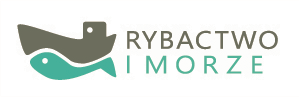 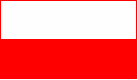 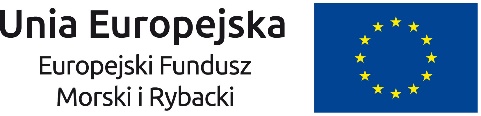 Lp.  Kryterium  oceny Waga  1.Cena ofertowa  (C) 60% 2. Dodatkowa gwarancja (G)40%Liczba dodatkowych miesięcy gwarancjiLiczba punktów006812161824243230 i więcej40Lp.Imię i nazwiskoInformacje dotyczące kwalifikacji zawodowych, uprawnień, doświadczenia i wykształcenia niezbędnego do wykonania zamówieniaZakres wykonywanych czynnościInformacja o podstawie do dysponowania tymi osobami12.3.4.5.1.Lp.Rodzaj obiektui jego charakterystykaWartość zamówienia realizowana przez WykonawcęMiejsce i okres realizacji(data rozpoczęcia i zakończenia)Zamawiający -inwestorUwagi